 “So Now What?” Series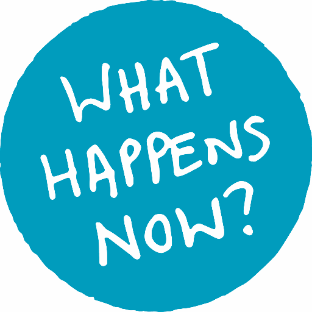 Fine Motor Activities for PreschoolersContact Us!	 	tecta@etsu.edu		(423)439-7855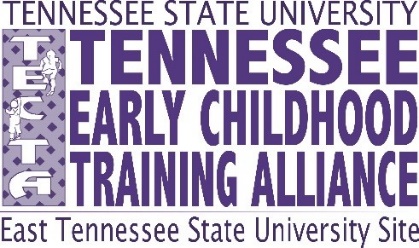 Training ContentSo Now What?How TECTA Can HelpDevelopmental MilestonesYoung children/preschoolers develop at different rates; teachers can use resources like CDC and KidCentral to plan accordingly. We can observe your classroom and children and review your lesson plans to give feedback as to how you are meeting children’s developmental milestones.MaterialsDifferent types of materials provided different opportunities for children to engage their fine motor muscles. Open-ended materials, such as playdough/clay, collage materials, sand, and chalk encourage creativity. We can observe your classroom and materials and brainstorm additional ideas on how you can bring in more open-ended materials into your classroom.Schedules/TransitionsDevelopmentally appropriate practice when creating a schedule/transitions includes allowing children ample time to maninuplate, think creatively, and engage in complex ideas.We can review your schedule and observe your trasitions and provide feedback and suggestions on developmentally appropriate practice as well as transition songs and chants. Fine Motor DevelopmentRemember that fine motor development is having the ability to coordinate the small muscles in fingers, hands, and wrists. How are you providing opportunities for children to ‘work’ these muscles? We can observe and brainstorm ideas on what fine motor development looks like.  We can help you document fine motor development in the children in your class. Foundation/Stages of WritingChildren need foundation before they begin writing; prechoolers are still developing the skills necessary to form formal letters/words. What are some ways you are helping children build their foundation for writing?We can help you find resources to help famiies understand the importance of foundation and the stages of writing and how they can also support their preschooler. ActivitiesOpen-ended materials, hand-eye coordination activities, and vertical/horizotal surfaces provide opportunities for children to enhance their skills. Some examples might be: painting freely on a verticle easel,  using tongs/tweezers in an “I spy” sensory table, or using a q-tip to “erase” lines/letters on a dry erase board. We can provide ideas on varoius activities you can provide as well as help write a letter to families asking for simple donations, such as recyclables, paper, etc. 